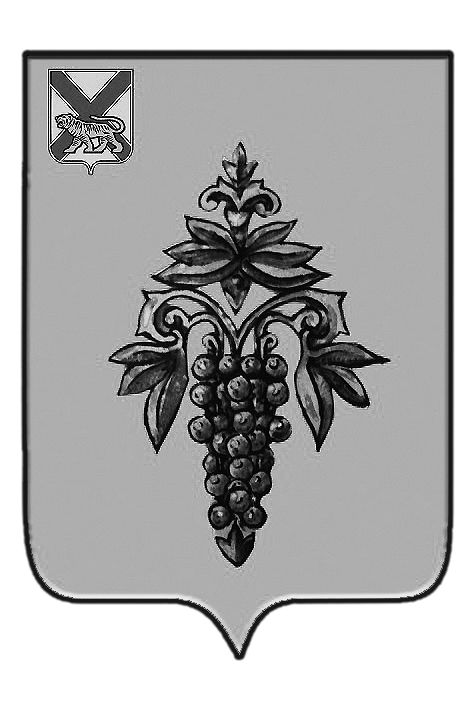 АДМИНИСТРАЦИЯ ЧУГУЕВСКОГО МУНИЦИПАЛЬНОГО ОКРУГА ПРИМОРСКОГО КРАЯ ПОСТАНОВЛЕНИЕ				                            с. Чугуевка					 О Порядке использования бюджетных ассигнований резервного фонда администрации Чугуевского муниципального округаВ соответствии со ст.81 Бюджетного кодекса Российской Федерации, статьей 43 Устава Чугуевского муниципального округа, администрация Чугуевского муниципального округа,ПОСТАНОВЛЯЕТ:Утвердить прилагаемый Порядок использования бюджетных ассигнований резервного фонда администрации Чугуевского муниципального округа.Признать утратившим силу постановление администрации Чугуевского муниципального района от 15 июля 2020 года № 492-НПА «О порядке использования бюджетных ассигнований резервного фонда администрации Чугуевского муниципального района».Настоящее постановление вступает в силу со дня его подписания, подлежит официальному опубликованию на официальном сайте Чугуевского муниципального округа в информационно – телекоммуникационной сети интернет.Контроль за исполнением настоящего постановления оставляю за собой.Приложение к постановлению Администрации Чугуевского муниципального округаот «___»________ № _____ПОРЯДОКИСПОЛЬЗОВАНИЯ БЮДЖЕТНЫХ АССИГНОВАНИЙ РЕЗЕРВНОГО ФОНДА АДМИНИСТРАЦИИ ЧУГУЕВСКОГО МУНИЦИПАЛЬНОГО ОКРУГАРезервный фонд администрации Чугуевского муниципального округа (далее резервный фонд) создается для финансирования непредвиденных расходов и мероприятий местного значения, а также мероприятий общегосударственного значения, проводимых на территории Чугуевского муниципального округа, не предусмотренных в бюджете Чугуевского муниципального округа на соответствующий финансовый год.Размер резервного фонда определяется Решением Думы Чугуевского муниципального округа о бюджете на соответствующий год.3. Средства резервного фонда расходуются на финансирование:а) поддержки общественных организаций и объединений;б) выплат разовых премий гражданам за заслуги перед Чугуевским муниципальным округом;в) оказания единовременной материальной помощи гражданам в случае уничтожения в результате пожара жилых помещений, расположенных на территории Чугуевского муниципального района, являющихся для них на дату возникновения пожара единственным местом жительства, занимаемым ими по договору социального найма или принадлежащих им на праве собственности (далее - единовременная материальная помощь гражданам, пострадавшим в результате пожара).3. Использование бюджетных ассигнований резервного фонда осуществляется на основании распоряжения администрации Чугуевского муниципального округа путем перераспределения бюджетных ассигнований по соответствующим кодам бюджетной классификации расходов бюджета в пределах лимитов бюджетных обязательств, предусмотренных нормативным правовым актом Думы Чугуевского муниципального округа о бюджете округа на соответствующий финансовый год в соответствии с настоящим Порядком.4. Решение об использовании бюджетных ассигнований резервного фонда принимает глава Чугуевского муниципального округа. В случае принятия решения об отказе в использовании бюджетных ассигнований резервного фонда заявителю направляется мотивированный отказ.5. Проект распоряжения администрации Чугуевского муниципального округа о выделении бюджетных ассигнований из резервного фонда готовит финансовое управление администрации Чугуевского муниципального округа с указанием отраслевого (функционального) органа местного самоуправления, в чье распоряжение выделяются средства резервного фонда, направления расходования бюджетных ассигнований резервного фонда, размер выделяемых средств и цели осуществления расходов.6. Основанием для подготовки проекта распоряжения администрации Чугуевского муниципального округа об использовании бюджетных ассигнований резервного фонда на направления, указанные в настоящем Порядке, является поручение главы Чугуевского муниципального округа, принятое по результатам рассмотрения письменных обращений граждан, отраслевых (функциональных) органов администрации Чугуевского муниципального округа, муниципальных учреждений и предприятий (далее – письменное обращение). Бюджетные ассигнования резервного фонда подлежат использованию по целевому назначению, определенному распоряжением администрации Чугуевского муниципального округа об использовании бюджетных ассигнований резервного фонда, и не могут быть направлены на другие цели. Нецелевое использование бюджетных ассигнований резервного фонда влечет за собой ответственность, установленную законодательством Российской Федерации.8. Выделенные из резервного фонда бюджетные ассигнования в случае их нецелевого использования, а также остатки неиспользованных бюджетных ассигнований, подлежат возврату в бюджет округа.9. Контроль за использованием бюджетных ассигнований резервного фонда по целевому назначению осуществляется финансовым управлением администрации Чугуевского муниципального округа, в соответствии с действующим законодательством Российской Федерации и муниципальными правовыми актами.10. Получатель средств: отраслевой (функциональный) орган администрации Чугуевского муниципального округа в месячный срок после проведения соответствующих мероприятий представляет отчет об использовании бюджетных ассигнований резервного фонда в финансовое управление администрации Чугуевского муниципального округа по форме согласно приложению № 1 к настоящему Порядку.11. Отчет об использовании бюджетных ассигнований резервного фонда администрации Чугуевского муниципального округа прилагается к годовому отчету об исполнении бюджета Чугуевского муниципального округа по форме согласно приложению № 2 к настоящему Порядку.Приложение № 1к Порядку использования бюджетных ассигнований резервного фондаадминистрации Чугуевскогомуниципального округаИНФОРМАЦИЯо целевом использовании бюджетных ассигнований резервного фонда в соответствии с распоряжением администрации Чугуевского муниципального округаот _______________ № ____«___________________________________________________________» (наименование главного распорядителя (распорядителя, получателя) бюджетных средств)рублейГлавный бухгалтер                             _________    ____________________                                          (подпись)    (расшифровка подписи)                

Исполнитель   __________                _________    _____________________                           (должность)               (подпись)     (расшифровка  подписи) Приложение № 2к Порядку использования бюджетных ассигнований резервного фондаадминистрации Чугуевскогомуниципального округаОТЧЕТ об использовании бюджетных ассигнований резервного фонда администрации Чугуевского муниципального округа к годовому отчетуза  ________годГлавный бухгалтер                             _________    ____________________                                          (подпись)    (расшифровка подписи)                

Исполнитель   __________                _________    _____________________                           (должность)               (подпись)     (расшифровка  подписи) Глава Чугуевскогомуниципального района,глава администрацииР.Ю. Деменев№ 
п/пВыделенные бюджетные ассигнования Выделенные бюджетные ассигнования Использование бюджетных ассигнованийИспользование бюджетных ассигнованийИспользование бюджетных ассигнованийИспользование бюджетных ассигнованийнаименованиесуммаполучатель
средствсумма№ 
платежного
порученияназначение
платежа1 2 3 4 5 6 7 Утверждено 
на _______ год
(руб.)Основание для осуществления расходов
(НПА, распоряжение, постановление)Сумма расходов
(руб.)Получатель  средств из резервного фондаНаименование расходов, произведенных
 за счет средств резервного фонда